Литературное чтение 3 классМатематика 3 классРусский язык 3 классАнглийский язык  3 класс3 класс                                   Контроль чтения №3. Фамилия,имя______________________________________Дата___________Read and write the names. Прочитай и напиши имена.Here are some pupils talking about their favourite days.Pam: I love Sundays. I wake up at 10 o’clock and watch my favourite  programme on TV.Donna: My favourite day is Saturday because I go to the shops.Bill: I like Wednesdays. I visit my favourite cousin and we have supper together.Ronnie: I love Fridays. I go to the cinema with my parents after school.Tom: my favourite day is Monday. I go to the sports centre and I play basketball with my friends. 1.play basketball                              _________________________2.visit his cousin                              _________________________3.watch TV                                       _________________________4.go to the cinema                             _________________________5. go to the shops                             __________________________                                                                           22 апреля 2020                                                               22 апреля 2020                                                               22 апреля 2020 ТЕМАПараграф в учебникеСсылка на видео урокДомашнее заданиеМ.М.Зощенко  «Великие путешественники».Стр. 154 – 163. Прослушать аудиозапись.https://yandex.ru/video/preview/?filmId=3925429957539540194&text=видеоурок%203%20класс%20М.М.Зощенко%20«Великие%20путешественники»..&text=путешественники%203%20сезон%20&path=wizard&parent-reqid=1587378573008670-416463015600384030214840-prestable-app-host-sas-web-yp-220&redircnt=1587378575.1Стр.163 ответить на вопросы устно + вопрос №7 составить и записать правильный план в тетрадь.                                                               22 апреля  2020                                                               22 апреля  2020                                                               22 апреля  2020                                                               22 апреля  2020 ТЕМАПараграф в учебникеПараграф в учебникеСсылка на видео урокДомашнее заданиеЧто узнали. Чему научились.Стр. 78-79«Российская электронная школа» (https://resh.edu.ru);С. 77-78   - №11, №12, №13.«Российская электронная школа» (https://resh.edu.ru);С. 77-78   - №11, №12, №13.С. 79- 1 группа  №15, №16, №18, №19.2 группа №16, №17, №18.                                                               22 апреля  2020                                                              22 апреля  2020                                                              22 апреля  2020 ТЕМАПараграф в учебникеСсылка на видео урокДомашнее заданиеИзменение глаголов по временам.Стр.119Телеканал  "Первый Крымский"10.45 – 10.55.«Российская электронная школа» (https://resh.edu.ru);https://yandex.ru/video/preview/?filmId=17965881847211374704&text=видеоурок%203%20класс%20Изменение%20глаголов%20по%20временам&path=wizard&parent-reqid=1587375674749595-680370810631382377800185-production-app-host-vla-web-yp-290&redircnt=1587375679.1 с. 119  упр. 211 – вып. в тетради.С. 119- вып. упр.212.                                                                     22 апреля 2020                                                                     22 апреля 2020                                                                     22 апреля 2020                                                                     22 апреля 2020 ТЕМАРаздел в учебникеКлассная работаClass workДомашнее заданиеHomeworkДень за днем. (11ч.) Веселый день! Контроль чтения.Стр.122-123Новый учебник (стр.54-55)1)Записать число Wednesday, the twenty-second of AprilClass work.2) Посмотреть видео урок, выполнить упражнения онлайн.https://resh.edu.ru/subject/lesson/5106/train/197653/https://youtu.be/MH8CmiFLygU3)Выписать слова в словарь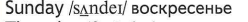 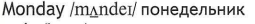 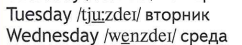 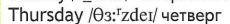 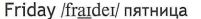 Saturday[ˈsætədɪ] суббота4)Выполнить Контроль чтения №3.HomeworkEx., p.1)Выучить слова в словаре устно и письменно.2)Упр.2,стр.122(новый учебник упр.2,стр.54)устно составить диалоги про все дни недели.3)Упр.1,стр.124письменно.